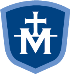 IMMACULATE CONCEPTION PARISHLeading People to Jesus Through Worship, Community, Service and Devotion to Mary Parish Pastoral Council MeetingFebruary 8, 20237:30 p.m. – Meet Marian Hall EntrywayATTENDED:  Lisa Galden, Allison King, Sarah Moore, Janet Wilks, Martha Bowling, and Mike Julian.Meeting Secretary:   Martha Bowling       7:30	Opening & Prayer – Sarah Moore7:35	Three Commissions: 1-2 Minute ReportsParish & Community LifeHASA will be hosting a Food Truck Event in May. There will be a Sign Up Genius for dessert donations.  Parish Council/Commission representatives will help at the dessert table and the information table to promote School/Parish Opportunities.Women’s Club is planning to sponsor a Trivia Night Social Concerns The Commission discussed identifying a food drop off location for IC parishioners to continue supporting YWCA Family Shelter – a proposal is being developedFeb Promotion Focus SVdP Weekend: Donate New Socks & UnderwearThe St Vincent de Paul (SVdP) donation trailer will be collecting donations the weekend of February 18 and 19 for the SVdP Thrift Store on East Main Street.  IC will also collect new socks and underwear in a separate bin to support the SVdP Free Clothing Center located downtown.Faith Formation & Spiritual Life     The Commission discussed the IC Triduum and the possibility of having Dr. Edward Sri as our keynote speaker.7:55	DISCUSSION TOPICSCommunication to Parish Office of Approved Proposals – Proposals approved by Parish Council should be sent to Parish Office accompanied by a completed “Approved Proposal Form” Suggestion: One Office Staff member attend Pastoral Parish Council, for smoother coordination and communicationA walking tour of the Children’s Center/Convent to be scheduled to determine potential meeting space(s) for groups to meet.8:25	Deanery Report   Mike JulianFive Weeks Bereavement Group – Seasons of Hope held on Sunday Afternoons - Could use donation of light refreshments.  A council member suggested contacting the Women’s Club Bereavement Teams for assistance.  8:35	AdjournmentNext Mtg Wed Mar 8 @ 7:30